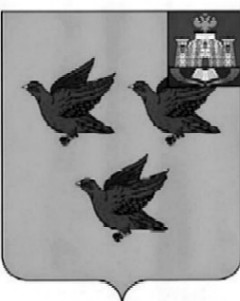 РОССИЙСКАЯ ФЕДЕРАЦИЯОРЛОВСКАЯ ОБЛАСТЬЛИВЕНСКИЙ ГОРОДСКОЙ СОВЕТ НАРОДНЫХ ДЕПУТАТОВРЕШЕНИЕ«07» ноября 2019 г. № 39/449-ГС                           Принято на 39 заседании                                                                                          Ливенского городского Совета                                                                                           народных депутатов V созыва   О назначении и проведении публичных слушаний по проекту решения Ливенского городского Совета народных депутатов «О внесении изменений и дополнений в Устав города Ливны Орловской области»В соответствии с Федеральным законом от 6 октября 2003 года № 131-ФЗ «Об общих принципах организации местного самоуправления в Российской Федерации», Уставом города Ливны, решением Ливенского городского Совета народных депутатов от 18 июня 2009 года № 30/168-ГС «О принятии Положения о публичных слушаниях в городе Ливны Орловской области» Ливенский городской Совет народных депутатов РЕШИЛ:1. Назначить и провести публичные слушания по проекту решения Ливенского городского Совета народных депутатов «О внесении изменений и дополнений в Устав города Ливны Орловской области» 19 ноября 2019 года.Место проведения публичных слушаний: зал заседаний администрации города Ливны (город Ливны, улица Ленина, дом 7, 2 этаж). Время начала проведения - 16 часов 00 минут.	2. Опубликовать проект решения Ливенского городского Совета народных депутатов «О внесении изменений и дополнений в Устав города Ливны Орловской области» (приложение 1) в газете «Ливенский вестник» и разместить на официальном сайте в информационно-телекоммуникационной сети «Интернет».3. Утвердить Порядок учета предложений по проекту решения Ливенского городского Совета народных депутатов «О внесении изменений и дополнений в Устав города Ливны Орловской области» (приложение 2).4. Установить, что прием письменных предложений по проекту решения Ливенского городского Совета народных депутатов «О внесении изменений и дополнений в Устав города Ливны Орловской области» осуществляется Ливенским городским Советом народных депутатов с 09 ноября 2019 года по 18 ноября 2019 года в рабочие дни с 8 часов 00 минут до 17 часов 00 минут по адресу: город Ливны, улица Ленина, дом 7, кабинет № 20.Прием предложений в форме электронного документа осуществляется на адрес электронной почты: lsnd@bk.ru5. Утвердить порядок участия граждан в обсуждении проекта решения Ливенского городского Совета народных депутатов «О внесении изменений и дополнений в Устав города Ливны Орловской области».Председатель Ливенского городскогоСовета народных депутатов					                  Е.Н. КонищеваПРОЕКТРОССИЙСКАЯ ФЕДЕРАЦИЯОРЛОВСКАЯ ОБЛАСТЬЛИВЕНСКИЙ ГОРОДСКОЙ СОВЕТ НАРОДНЫХ ДЕПУТАТОВРЕШЕНИЕ«___» _______ 2019 г. № ________                         Принято решениемЛивенского городскогоСовета народных депутатовот ________ 2019 г. № _________О внесении изменений и дополнений в Устав города Ливны Орловской областиВ целях приведения Устава города Ливны в соответствие с федеральными законами от 6 февраля 2019 года № 3-ФЗ «О внесении изменений в статьи 21 и 26.3 Федерального закона «Об общих принципах организации законодательных (представительных) и исполнительных органов государственной власти субъектов Российской Федерации» и статьи 15 и 16 Федерального закона «Об общих принципах организации местного самоуправления в Российской Федерации», от 1 мая 2019 года № 87-ФЗ «О внесении изменений в Федеральный закон «Об общих принципах организации местного самоуправления в Российской Федерации», от 26 июля 2019 года № 226-ФЗ «О внесении изменений в Основы законодательства Российской Федерации о нотариате и статью 16.1 Федерального закона "Об общих принципах организации местного самоуправления в Российской Федерации», от 26 июля 2019 года № 228-ФЗ «О внесении изменений в статью 40 Федерального закона «Об общих принципах организации местного самоуправления в Российской Федерации» и статью 13.1 Федерального закона «О противодействии коррупции», от 2 августа 2019 года № 283-ФЗ «О внесении изменений в Градостроительный кодекс Российской Федерации и отдельные законодательные акты Российской Федерации» Ливенский городской Совет народных депутатов РЕШИЛ:1. Внести в Устав города Ливны Орловской области (в ред. постановлений Ливенского городского Совета народных депутатов от 25.10.2006 № 7/39-ГС, от 21.03.2007 № 10/71-ГС, решений Ливенского городского Совета народных депутатов от 26.07.2007 № 14/13-ГС, от 14.11.2007 № 18/42-ГС, от 12.02.2008 № 20/65-ГС, от 27.11.2008 № 26/120-ГС, от 18.06.2009 № 30/167-ГС, от 11.03.2010 № 37/229-ГС, от 15.07.2010 № 39/246-ГС, 18.11.2010 № 41/267-ГС, от 27.09.2011 № 5/34-ГС, от 30.03.2012 № 11/61-ГС, от 05.12.2012 № 18/116-ГС, от 25.07.2013 № 25/195-ГС, от 30.01.2014 № 31/257-ГС, от 29.04.2014 № 34/291-ГС, от 11.12.2014 № 41/339-ГС, от 20.01.2015 № 43/362-ГС, от 11.08.2015 № 49/430-ГС, от 24.09.2015 № 50/451-ГС, от 28.01.2016 № 54/504-ГС, от 21.02.2017 № 7/080-ГС, от 28.09.2017 № 3/162-ГС, от 22.02.2018 № 20/222-ГС, от 31.01.2019 № 31/342-ГС) следующие изменения и дополнения:1) в статье 6:а) пункт 8.1. после слова «прав» дополнить словами «коренных малочисленных народов и других»;б) пункт 26 после слов «территории, выдача» дополнить словами «градостроительного плана земельного участка, расположенного в границах города, выдача»;в) пункт 36 после слов «условий для» дополнить словами «развития сельскохозяйственного производства,»;г) в пункте 43 слова «государственном кадастре недвижимости» заменить словами «кадастровой деятельности»;2) в статье 6.1:а) пункт 13 изложить в следующей редакции: «13) осуществление деятельности по обращению с животными без владельцев, обитающими на территории города;»;б) дополнить пунктом 17 следующего содержания: «17) оказание содействия в осуществлении нотариусом приема населения в соответствии с графиком приема населения, утвержденным нотариальной палатой Орловской области.»; 3) в части 1 статьи 7 пункт 5 признать утратившим силу;4) в статье 21:- в части 3 абзац шестнадцать изложить в следующей редакции: «3) утверждение прогнозного плана (программы) приватизации муниципального имущества; - часть 3 дополнить пунктами 15 - 17 следующего содержания: «15) утверждение положения об организации похоронного дела, ритуальных услуг, содержании мест захоронения (погребения);16) утверждение положения о порядке установления размера платы за пользование жилым помещением (платы за наем), платы за содержание жилого помещения на территории города, в случаях установленных законодательством;17) решение иных вопросов, отнесенных действующим законодательством к компетенции Ливенского городского Совета народных депутатов.»;5) в статье 26:а) пункт 10 части 2 дополнить словами «, если иное не предусмотрено Федеральным законом «Об общих принципах организации местного самоуправления в Российской Федерации;»;б) дополнить частью 3 следующего содержания: «3. К депутату Ливенского городского Совета народных депутатов, представившему недостоверные или неполные сведения о своих доходах, расходах, об имуществе и обязательствах имущественного характера, а также сведения о доходах, расходах, об имуществе и обязательствах имущественного характера своих супруги (супруга) и несовершеннолетних детей, если искажение этих сведений является несущественным, могут быть применены следующие меры ответственности:1) предупреждение;2) освобождение депутата от должности в Ливенском городском Совете народных депутатов с лишением права занимать должности в Ливенском городском Совете народных депутатов до прекращения срока его полномочий;3) освобождение от осуществления полномочий на постоянной основе с лишением права осуществлять полномочия на постоянной основе до прекращения срока его полномочий;4) запрет занимать должности в Ливенском городском Совете народных депутатов до прекращения срока его полномочий;5) запрет исполнять полномочия на постоянной основе до прекращения срока его полномочий.Порядок принятия решения о применении к депутату Ливенского городского Совета народных депутатов мер ответственности, указанных в настоящей части, определяется решением Ливенского городского Совета народных депутатов в соответствии с законом Орловской области.»;6) в статье 27 пункт 11 изложить в следующей редакции: «11) преобразования городского округа, осуществляемого в соответствии с частями 3, 3.3., 5.1, 6.2, 7 статьи 13 Федерального закона «Об общих принципах организации местного самоуправления в Российской Федерации», а также в случае упразднения городского округа;»;7) в статье 32:а) пункт 23 после слов «условия для» дополнить словами «развития сельскохозяйственного производства,»;б) пункт 31 после слов «выдает» дополнить словами «градостроительный план земельного участка, расположенного в границах города,»;в) пункт 42.1 после слова «прав» дополнить словами «коренных малочисленных народов и других»;г) дополнить пунктами 54.6 – 54.8 следующего содержания: «54.6) оказывает содействие в осуществлении нотариусом приема населения в соответствии с графиком приема населения, утвержденным нотариальной палатой Орловской области;54.7) разрабатывает и утверждает программы комплексного развития систем коммунальной инфраструктуры города, программ комплексного развития транспортной инфраструктуры города, программ комплексного развития социальной инфраструктуры города, требования к которым устанавливаются Правительством Российской Федерации;54.8) выполняет комплексные кадастровые работы и утверждает карты-планы территорий в соответствии с Федеральным законом от 24 июля 2007 № 221-ФЗ «О кадастровой деятельности».»;8) в статье 35 часть 2 дополнить пунктом 7 следующего содержания: «7) приказы руководителей структурных подразделений администрации города, обладающих правами юридического лица, по вопросам, отнесенным к их полномочиям муниципальными правовыми актами.».2. Настоящее решение вступает в силу в порядке, установленном статьей 48 Устава города Ливны Орловской области.Председатель Ливенского городскогоСовета народных депутатов                                                            Е.Н. КонищеваГлава города                                                                                     С.А. ТрубицинПриложение 2к решению Ливенского городскогоСовета народных депутатовот 07.11.2019 г № 39/449-ГСПОРЯДОКучета предложений по проекту решения Ливенского городского Совета народных депутатов «О внесении изменений и дополнений в Устав города Ливны Орловской области»1. Порядок учета предложений по проекту решения Ливенского городского Совета народных депутатов «О внесении изменений и дополнений в Устав города Ливны Орловской области» (далее – Порядок) устанавливает процедуру внесения предложений по проекту Решения решения Ливенского городского Совета народных депутатов «О внесении изменений и дополнений в Устав города Ливны Орловской области», требования к содержанию предложения, порядок рассмотрения и их учета предложений.2. Предложения граждан по проекту решения Ливенского городского Совета народных депутатов «О внесении изменений и дополнений в Устав города Ливны Орловской области» принимаются в письменной форме или в форме электронного документа в сроки и по адресу, указанным в Решении Ливенского городского Совета народных депутатов «О назначении и проведении публичных слушаний по проекту решения Ливенского городского Совета народных депутатов «О внесении изменений и дополнений в Устав города Ливны Орловской области».Предложения принимаются и обрабатываются с учетом требований Федерального закона от 27.07.2006 г. № 152-ФЗ «О персональных данных».3. Предложения должны касаться исключительно проекта решения Ливенского городского Совета народных депутатов «О внесении изменений и дополнений в Устав города Ливны Орловской области» и соответствовать законодательству.4. Предложения, поступившие с нарушением порядка и срока подачи предложений, к рассмотрению не принимаются.5. Предложения должны содержать:1) фамилию, имя, отчество, адрес места жительства гражданина;2) текст действующих статьи, пункта, абзаца Устава города Ливны (с указанием номера статьи, пункта, абзаца), которые предлагается изменить;3) предложение по изменению текста статьи, пункта, абзаца Устава города Ливны, указанных в подпункте 2 настоящего пункта;4) мотивированное обоснование предлагаемых изменений с указанием статьи, части, пункта Конституции Российской Федерации, федеральных законов,  законов Орловской области. 6. Предложения рекомендуется оформлять в виде таблицы согласно Приложению.7. Поступившие в Ливенский городской Совет народных депутатов предложения, соответствующие требованиям, установленным настоящим Порядком, и не отозванные их авторами, будут вынесены на обсуждение при проведении публичных слушаний.8. Гражданам, направившим предложения по проекту решения Ливенского городского Совета народных депутатов «О внесении изменений и дополнений в Устав города Ливны Орловской области», в установленный законом срок направляется ответ с информацией о результатах рассмотрения их предложений.Приложениек Порядку учета предложений по проектурешения Ливенского городского Совета народных депутатов «О внесении изменений и дополнений в Устав города Ливны Орловской области»ПРЕДЛОЖЕНИЯпо проекту решения Ливенского городского Совета народных депутатов «О внесении изменений и дополнений в Устав города Ливны Орловской области»Фамилия, имя, отчество гражданина___________________________________________________________________Адрес места жительства___________________________________________________________________Личная подпись и дата заполнения___________________________________________________________________Приложение 3к решению Ливенского городскогоСовета народных депутатовот 07.11.2019 г № 39/449-ГСПОРЯДОКучастия граждан в обсуждении проекта решения Ливенского городского Совета народных депутатов «О внесении изменений и дополнений в Устав города Ливны Орловской области»1. Порядок участия граждан в обсуждении проекта решения Ливенского городского Совета народных депутатов «О внесении изменений и дополнений в Устав города Ливны Орловской области» (далее – Порядок) устанавливает процедуру реализации прав граждан на участие в публичных слушаниях по проекту решения Ливенского городского Совета народных депутатов «О внесении изменений и дополнений в Устав города Ливны Орловской области».2. Перед началом публичных слушаний участники публичных слушаний подлежат регистрации. Для регистрации гражданам, желающим принять участие в публичных слушаниях необходимо иметь при себе паспорт или иной документ, удостоверяющий личность.3. Регистрация участников публичных слушаний проводится в день проведения публичных слушаний. 4. Регистрация участников публичных слушаний начинается не позднее 15.30 ч. и заканчивается через 30 минут.5. Председательствующий на публичных слушаниях (далее – председательствующий) предоставляет участникам публичных слушаний слово в порядке поступления заявок.В зависимости от количества желающих выступить председательствующий на вправе ограничить время выступления любого из выступающих участников публичных слушаний.6. Желающие выступить на публичных слушаниях берут слово только с разрешения председательствующего.7. Выступления должны быть связаны только с проектом решения Ливенского городского Совета народных депутатов «О внесении изменений и дополнений в Устав города Ливны Орловской области».8. Выступающий перед началом речи называет свою фамилию, имя, отчество (последнее - при наличии), при необходимости - должность и статус, в котором он присутствует на публичных слушаниях.9. Участник публичных слушаний вправе отозвать свои замечания и (или) предложения и (или) присоединиться к замечаниям и (или) предложениям, высказанным другими участниками публичных слушаний.10. Вопросы участников публичных слушаний могут быть заданы как в устной, так и в письменной формах.№ п/пТекст статьи, пункта, абзаца действующего Устава города Ливны (с указанием номера статьи, пункта, абзаца)Предложение по изменению  текста статьи, пункта, абзаца Устава города Ливны, указанным в столбце 2Мотивированное обоснование1234